SYLLABUSSEMESTER-III Diploma in Mechanical Engineering Production (wef 2018 batch)Course StructureDiploma in Mechanical Engineering ProductionThird SemesterSubject Code    Subject                                                          Theory    Tutorial    Lab.    CreditDMA 3101      Applied Mathematics                                          3               0             0           3DMM 3101      Thermal Engineering                                          3               1             0           4DME 3105      Manufacturing Process-I                                     3               0             0           3DMM 3005      Mechanical Engineering Materials                     3               0             0           3DMM 3003      Applied Mechanics                                             3               1             0           4DMM 3006      Machine Drawing                                               0               1             2           2DME 3106      Manufacturing Process Lab.-I                            0               0             2           1DMM 3004      Applied Mechanics Lab.                                     0               0             2           1DMM 3102      Thermal Engineering Lab.                                  0               0             2           1DHU 3002      Professional Practices-II                                     0               0             2           1DGA 3002/04/06/08      PT and Games/NSS/NCC/CA                            0               0             2           1Periods per week                                              15              3            12          -Total credits                                                       -                -             -          24Total Periods per week                                     -                -             -          30DMA 3101 APPLIED MATHEMATICSCourse Objectives: This course enables the students to learn how to extend the principles of single variable differential and integral calculus to multivariable and vector framework and how to solve ordinary differential equations of first or higher order, and also basics of statistics and probability. These different mathematical methods are prerequisite for studying other subjects in engineering fields. Students are going to learn the following topics: 1. Determinant and Matrices with Solution of System Linear Equations 2. Ordinary Differential Equations (ODE) of First Order 3. Linear Differential Equations of Second and Higher Order 4. Partial Differentiation and Multiple Integrals 5. Vector Calculus Course Outcomes: After completion of the course, the learners will be able to: 1. Develop the essential skills of using Determinant and Matrices to Solve System Linear Equations 2. Learn to analytically solve the First order ODEs necessary for Modelling Engineering problems. 3. Acquire necessary ability to solve Second order or higher linear ODEs. 4. Acquire necessary ability to solve problems of Partial Differentiation and Multiple Integrals. 5. Learn and apply Vector Calculus to solve technical problems. Syllabus Module Topics Lectures Module-I: Partial Differentiation and Multiple Integrals1.1 Functions of two or more variables. Partial derivatives of first and higher order.1.2 Differentiation of composite functions. Jacobians and its properties.1.3 Evaluation of double integral. Change of order of integration.1.4 Finding area and volume using double integration. Change of variables from Cartesian to polar.Module-II: Vector Calculus2.1 Definition Vector functions and its derivative. Velocity and acceleration.2.2 Concepts of Scalar and Vector Fields. Gradient of scalar field. Directional Derivative and its geometrical interpretation. Properties of Gradient.2.3 Divergence and Curl of a vector function and their properties. Physical interpretation of divergence and curl.2.4 Integration of vector functions. Concept of line integral. Work done by a force. Surface and volume integral.Module-III: Ordinary Differential Equations (ODE) of First Order3.1. Definitions of ODE and meaning of solution of ODE. Formation of ODE.3.2. Solution   of   ODE   of   first   order   and   first   degree:   Variable   separable   method, Homogenous  equations,  Equations  reducible  to  homogenous  form,  Exact  equations, Linear equations, Bernoulli equations.Module-VI:  Linear Differential Equations of Second and Higher Order4.1. Definition of linear ODE. The operator ‘D’. Auxiliary Equations (A.E.) and rules offinding Complementary Function (C.F.).4.2. The inverse Operator . Rules for finding the Particular Integral (P.E.).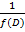 Module-V:  Statistics and Probability5.1 Measures of Central tendency (mean, median, mode) for ungrouped and groupedfrequency distribution.5.2 Measures of Dispersion such as range, mean deviation, Standard Deviation, Variance and coefficient of variation.5.3 Definition of random experiment, sample space, event, Occurrence of event and types ofevents (impossible, mutually exclusive, exhaustive, equally likely). Definition ofProbability, addition and multiplication theorems of Probability.Text Books:1.   N.P.  Bali  and  Manish  Goyal.  “A  Textbook  of  Engineering  Mathematics”.  LaxmiPublications Pvt. Ltd.Reference Books:1.   B. S. Grewal. Higher Engineering Mathematics. Khanna Publication, New Dehli.2.   Erwin Kreyszig. Advanced Engineering Mathematics. John Wiley & Sons, Inc.3.   Murray R Spiegel. Vector Analysis and an Introduction to Tensor Analysis. Schaum’sOutline series. McGraw-Hill.DMM 3101 THERMAL ENGINEERING Objective: Students will be able to1    Know basic concepts of thermal engineering.2.   Significance of thermodynamic properties in order to analyse a thermodynamic system from macroscopic view point.3.   Computing work and heat transfers across system boundaries.4.   Applying first and second law of thermodynamics in closed and open systems involving steady flow.5.   Know about different laws and processes.6.   Learn about turbine, nozzle and compressor.COURSE OUTCOME: After the completion of this course, students will be able to:1. Solve the mechanical using zeroth laws and apply the concept of mechanical properties             and thermodynamic system.2.  Analyze concept of first law of thermodynamics and apply their properties and              applications.3.  Evaluate the heat engine and heat pump by the using second law of thermodynamics and statement of Clausius and Kelvin Planck and their application of heat engine , heat pump and refrigeration. 	4.  Assess the applicability of steam turbine. nozzle and applications. 	5.  Discuss basic concept regarding thermodynamic cycle and compressor.Module –I:Concepts and Terminology:Basic Concepts, Zeroth law of Thermodynamics and its significance, Concept of heat and work.Properties  of  steam,  Properties  of  Ideal  gas.  Macroscopic  and  microscopic  views  of  study, concept  of  continuum  Thermodynamic  properties  of  a  system  (Pressure,  volume,  temperature and units of measurement) Intensive and extensive properties, State and Process Thermodynamic equilibrium.Energy and Work Transfer:Conceptual  explanation  of  energy,  work  and  heat,  work  transfer  Path  and  point  Function,Displacement work, forms of work transfer, Modes of Heat Transfer, introductory concepts of Conduction  convection  and  Radiation,  Sensible  and  latent  heat,  Specific  heat,  energy  and  its resources. Quasi static process.Module –II:First Law of Thermodynamics:First Law of thermodynamics Energy as system property, forms of stored energy First law for aclosed system undergoing a cyclic process First law for a closed system undergoing change of state  Concept  of  Enthalpy,  First  law  applied  to  steady  flow  processes,  Steady  Flow  Energy Equation  and  its  application  to  nozzle,  turbine  and  compressor,  Perpetual  motion  machine  of first kind.Module –III:Second law of Thermodynamics:Limitations of first law Thermal reservoir Concept of heat engine, heat pump and refrigeratorStatement  of  Second  law  of  thermodynamics  (Clausius  and  Kelvin  Planck),  Perpetual  motion machine  of  second  kind,  Carnot  cycle  Application  of  second  law  in  heat  engine,  heat  pump, refrigerator  and  determination  of  Efficiencies  and  C.O.P,  Elementary  knowledge  of     Entropy and Enthalpy and Third law of Thermodynamics.Module –IV:Principles of Steam Turbine and Nozzle:Types of nozzle flow of steam through nozzles, steady flow energy equation in nozzles, principleof  operation  of  steam  turbine,  types  of  steam  turbine,  difference  between  steam  turbine  and steam engine, difference between impulse turbine and reaction turbine.Module-V:Thermodynamic Cycles and Air Compressor:Otto-cycle, Diesel-cycle, Joule/Brayton-cycle.Introduction,  classification,  application,  construction  and  working  of  single  stage  compressor, calculation of power.Text Books:1.  An Introduction to Thermodynamics                   P.K. Nag2.  Engineering Thermodynamics                               R.K. Rajput.3.  Thermal Engineering                                             P.L. Ballaney.Reference Books:1.  Engineering Thermodynamics                                   Arora & Domkundwar2.  Engineering. Thermodynamics                                  Dr. D. S. KumarDME 3105 MANUFACTURING PROCESS – IObjective: Students will be able to   1.   Learn basic ideas about foundry, pattern and its kinds.       2.   Understand various sands, their properties, gating   system.       3.   Basic idea about different melting furnaces like cupola, electric arc furnace.       4.   Will be able to know about special casting processes other than conventional methods.       5.   Know the safety practices while working in workshop.COURSE OUTCOME: After the completion of this course, students will able toSelect and make pattern for different types of products.Select appropriate moulding process for a given component.Demonstrate how to use different furnaces their advantages and limitations specially cupola.Select appropriate moulding process for a given component.Identify advantages and limitations of different joining processes and can select appropriate one according to requirement.Module - I: Foundry: Introduction to foundry, advantages and disadvantages, Pattern: pattern making, Type of  patterns,  pattern  materials,  pattern  allowances,  pattern  making  tools,  materials  and  colour codes.									[4]Module- II: Sand  Moulding  &  Core  making  :  Introduction,  mould  material,  sand  grains,  types  of  sand, sand  properties,  sand  preparation,  testing  of  moulding  sand,  types  of  mould,  sand  moulding techniques, conventional sand moulding, CO2  moulding and Shell moulding, Machine moulding, Pit Moulding, Moulding materials, Cores: Core  making materials, types  of cores, Core prints. Gating System – Parts of the gating system – pouring basin, sprue, runner, riser												[6]Module- III: Melting  furnaces:  Arc  furnace:  types,  operational  features,  advantages  and  disadvantages,Cupola:  construction,  different  zones,  working  principle,  advantages  and  disadvantages  and efficiency of cupola.							[4]Module-IV: Special Casting processes:  Introduction, Permanent mould casting: mould construction, stages in  casting,  advantages  and  limitations,  Die  casting:  types  of  die  casting  machines,  advantages and   disadvantages,   Centrifugal   casting:   true   centrifugal   casting,   semi   centrifugal   casting, centrifuging,  Investment  casting:  die  making,  making  wax  pattern,  assembling  wax  pattern, investing or pour method, removal of wax pattern, advantages and disadvantages. Cleaning of casting, Casting defects & Remedies, Casting of complicated shapes: automotive components, casting of light alloys						[10]Module-V: Welding processes: Concepts,  principle,  application,  advantages  and  disadvantage  of  Oxy-acetylene  gas  welding,Shielded metal arc welding, submerged arc welding, MIG and TIG welding processes. Electric resistance  welding,  Spot,  Seam,  Projection  and  Butt     welding.  Thermit  welding,  defects  in welding. Concept of Brazing and Soldering.		[60]Text Books :1.   Elements of Workshop Technology, Vol. I & II - Hazra S. K. and Chaudhary2.   Workshop Technology by Raghuwanshi B. S.Reference   Book:1.Production Technology- R.K.Jain2.Workshop Technology-S.K.GargDMM 3005 MECHANICAL ENGINEERING MATERIALSOBJECTIVES: Students will be able to1.   Understand the properties of engineering materials like metals and non-metals, ferrous and non - ferrous metals.2.   Know the phase diagram to find temperatures for heat treatment process.3.   Understand heat treatment process and its applications.4.   Learn non- destructive testing methods.5.   Know powder metallurgy methods and its applications.Module-I:Engineering materials and their properties:Material classification into ferrous and non- ferrous category and alloys, Properties of Materials:Physical  and  Chemical  Performance  requirements  Material  reliability  and  safety,  Elementary description of Nano Materials, Smart materials, polymer, Composite and Polymer materials.Module-II:Crystal imperfections:Crystal defines, classification of crystals, ideal crystal and crystal imperfections, Classificationof  imperfection:  Point  defects,  line  defects,  surface  defects  and  volume  defects,  Types  and causes of point defects: Vacancies, Interstitials and impurities, Types and causes of line defects: Edge   dislocation   and   screw   dislocation,   Effect   of   imperfection   on   material   properties, Deformation by slip and twinning, Effect of deformation on material propertiesModule-III:Ferrous and Non Ferrous Materials and alloysCharacteristics and application of ferrous materials Classification, composition and applicationof low  carbon  steel,  medium carbon  steel  and  High  carbon steel Alloy steel:  Low  alloy steel, high alloy steel, tool steel and stainless steel Tool steel: Effect of various alloying elements such as Cr, Mn, Ni, V, Mo, W. Properties, applications and chemical composition of Copper alloys (naval brass, muntz metal, gun metal and bronze), Aluminum alloys (Y-alloy and duralumin).Module-IV:Iron – Carbon system,  Concept of phase diagram and cooling curves  Features of  Iron-Carbondiagram  with  salient  micro-constituents  of  Iron  and  Steel,  Bearing  and  spring  materials, Introduction   to   Corrosion,   types   of   Corrosion,   Corrosion   resisting,  Special   Cutting  Tool Materials – High speed  steel, Diamond, Stellates & Tungsten CarbideModule-V:Heat Treatment:Introduction  to  heat  treatment  process  such  as  Annealing,  normalizing,  hardening,  tampering-their principle,  applications, advantages  and limitations.  Surface hardening:  Different methods like  case  hardening,  flame  hardening,  induction  hardening,  carburizing  and  nitriding-  their principle, applications, advantages and limitations. Effect of heat treatment on properties of steel Hardenability of  steel,  Powder  Metallurgy  &  Non-destructive  Testing  Advantages,  limitations and applications of Powder Metallurgy for engineering products.  Brief Description of Process of Powder Metallurgy – Powder making.Text Books:1. O. P. Khanna “A Textbook of Material Science and Metallurgy” Dhanpat Rai & Sons2. R. K. Rajput “Engineering Materials and Metallurgy” S. K. Khatri & Sons.Reference Book:1.   S. K. Hazra and Choudhary” Material Science and Processes” Indian Book Distribution Co.DMM 3003 APPLIED MECHANICSOBJECTIVE: Students will be able to 1. Know basic concepts about force system. 2. Learn to find the resultant of given force system. 3. Recognize Concept of moment of inertia, determination of center of gravity of lamina. 4. Conceptualize friction and its laws. 5. Efficiency and establish law of machine. Find M.A., V.R. Course Outcomes: 1. Identify the force systems for given conditions by applying the basics of mechanics. 2. Solve the simple equilibrium problems. To be able to draw the free body diagrams of mechanical components and systems. 3. Find the centroid, Centre of gravity and moment of inertia of various components in engineering systems. 4. To understand the phenomenon of friction and ability to solve problem related to the same. 5. Select the relevant simple lifting machine’s for given purposes.Module-I:  Force  System  Fundamentals:  -  Definitions  of  mechanics,  statics  and  dynamics, scalar  and  vector,  Engineering  Mechanics  law,  principle  of  transmissibility,  Triangle  and parallelogram and polygon law, Resolution of forces, Resultant of a forces system, Moment of a force,  Definition,  geometrical  meaning  of  moment  of  a  force,  classification  of  moments according  to  direction  of  rotation,  sign  convention,  law  of  moments  Varignon’s  theorem  of moment, Couple.Module-II: Equilibrium:Definition,  conditions  of  equilibrium,  analytical  and  graphical  conditions  of  equilibrium  forconcurrent, non-concurrent and parallel force system, free body and free body diagram, General condition of equilibrium, Action & reactions, Equilibrium of a particle under Three Forces,Module-III: Centroid and Moment of inertia:Centroid: Definition of centroid. Moment of an area about an axis, Centroid of basic geometricalfigures  such  as  square,  rectangle,  triangle,  circle,  semicircle  and  quarter  circle.  Centroid  of composite  figure,  Center  of  gravity  such  as  cylinder,  sphere,  hemisphere,  cone,  cube,  and rectangular block , Radius of Gyration, parallel and perpendicular axis of Theorem, moment of inertia of standard forms and moment of inertia of composite Materials.Module-IV: Friction:Definition of friction, force of friction, limiting frictional force, coefficient of friction, angle offriction,  angle  of  repose,  relation  between  angle  of  friction  angle  of  repose  and  coefficient  of friction. Cone of friction, types of friction, and laws of friction, advantages and disadvantages of friction, Equilibrium of bodies on level plane external force applied horizontal and inclined up and down. Equilibrium of bodies on inclined planeModule-V: Simple Machines:Definitions of simple machine, compound machine, load, effort, mechanical advantage, velocityratio.   Input  on  a  machine,  output  of  a  machine,  and  efficiency  of  a  machine,  expression  for mechanical advantage, velocity ratio and efficiency of a machine. Ideal machine, ideal effort and ideal  load,  friction  in  machines,  effort  lost  in  friction  and  frictional  load.  Law  of  machine, maximum  mechanical  advantage  and  maximum  efficiency  of  a  machine,  reversibility  of  a machine, condition for reversibility of a machine, self-locking machine.Text Books:1. Engineering Mechanics - Beer – Johnson2. Engineering Mechanics - BasuReference Books:1. Engineering Mechanics – R K BansalCOURSE OBJECTIVE:  After the completion of this course, students will be able toModule-I: Conventional-presentations(a) Materials C.I., M.S, Brass, Bronze, Aluminum, wood, Glass, Concrete, and Rubber, (b) Longand  short  break  in  pipe,  rod  and  shaft.  (c)  Ball  and  Roller  bearing,  pipe  joints, cocks,  valves, internal  /  external,  threads.  (d)  Various  sections-  Half,  removed,  revolved,  offset,  partial  and aligned sections. (e) Knurling, serrated shafts, splined shafts, and chain wheels. (f) Springs with square and flat ends, Gears, sprocket wheel (g) Countersunk & counter bore. (h) Tapers.Module-II: Limits, Fits and TolerancesCharacteristics of surface roughness- Indication o machining symbol showing direction of lay,roughness grades, machining allowances, manufacturing methods. 2. Introduction to ISO system of  tolerencing,  dimensional  tolerances,  and  elements  of  interchangeable  system,  hole  &  shaft based  system,  limits,  fits  &  allowances.  3.  Geometrical  tolerances,  tolerances  of  form  and position and its geometric representation.Module-III: Details to Assembly1.  Introduction.  2.  Couplings  –  Universal  couplings  &  Oldham’s  Coupling  3.  Bearing  –  FootStep Bearing & Pedestal Bearing, 4. Lathe tool Post, 5. Machine vice, 6. Screw Jack.Module-IV: Assembly to Details1. Introduction – 2. Pedestal Bearing, 3. Lathe Tail Stock, 4. Drilling Jig, 5. Piston & connectingrod,6. Gland and Stuffing box Assembly, 7. Fast & loose pulley, Bolt, nut and threads, Screws and rivet.Module-V:  Pipe jointConventional symbols, Union joint, Nipple joint, Cotter and spigot joint, Knuckle joints andUniversal joints. Pipe Vice, Valve – Not more than eight parts.Text Books:Name of Authors                                                   Titles of the Book EditionN.D.Bhatt                                                                   Machine DrawingIS Code SP 46 (1988)                                         Code of practice for general engineeringDrawing. PracticeReference Books:L.K.Narayanan                                                         P.Kannaich, Production DrawingDME 3106 MANUFACTURING PROCESS LAB-I LIST OF EXPERIMENTS1.   Study of different tools and equipment used in Carpentry Shop.2.   To make a wooden pattern of given dimension in Carpentry shop.3.   Study of different tools and equipment used in Foundry Shop.4.   To make a mould using given pattern made in carpentry shop.5.   Testing of permeability of given sand.6.   Testing of hardness of given sand.7.   Sieve analysis of given sand.DMM 3004 APPLIED MECHANICS LAB LIST COURSE OBJECTIVE: This course enables the students to: 1. Perform and solve problems concerning simple application of moments and forces. 2. To know the idea about flywheel. 3. Ideas about angle of friction, angle of repose. 4. Grasp the idea of the mechanical advantage, velocity ratio and efficiency of Simple machine. 5. Grasp the idea about compound machine, self locking machine and law of machine.COURSE OUTCOMES:- 1. To be able to learn the concept of friction through inclined plain experiment. 2. To be able to understand engineering utility of jib cranes, 3. To be able to understand practical application of mechanical advantages. 4. To be able to understand fundamental principle of law of machines,screw jack 5. To be able to understand the concept of winch crab,axle and wheels. Pulley system.LIST OF EXPERIMENTS: 1. To verify the Polygon Law of Forces, with the help of force polygon apparatus. 2. To verify the parallelogram law of forces. 3. To find out forces in the jib member and tie member of the jib crane experimentally and verify it analytically and graphically. 4. To determine the magnitude, direction and position of the resultant force experimentally and also to check the same graphically by constructing the Funicular Polygon diagram. 5. To find moment of inertia of flywheel. 6. Comparison of coefficient of friction of various pairs of surfaces & determination of angle of repose. 7. To determine the effort required for lifting various loads by using 5-pulley block systems and draw the following graphs. a. Load vs. Effort b. Load vs. Effort lost in friction. c. Load vs. Efficiency. 8. To find the mechanical advantage, velocity ratio and efficiency in the case of Screw Jack. 9. To find the mechanical advantage, velocity ratio and efficiency in the case of Winch Crab Single Graphical Representation. 10. To study the performance of differential axle and wheel and find its velocity ratio, efficiency and law of machineDMM 3102 THERMAL ENGINEERING LAB LIST OF EXPERIMENTS1.   Study of Lancashire boiler.2.   Study of Babcock and Wilcox boiler.3.   Study of Reverse flue gas oil fired packaged boiler.4.   Study of Rover gas turbine, its components and instrumentation provided over it.5.   Study of Steam turbine.6.   Study of Steam Power Plant.7.   Study of Single stage and multistage compressor.8.   Study of Refrigeration and Air conditioning.DHU 3002 PROFESSIONAL PRACTICES-IIModule-I:Industrial visit:   Industrial visit be arrange and report of the same should be submitted by theindividual  student,  to  form  a  part  of  team  work.  TWO  industrial  visits  be  arranged  in  the following areas/industries:i.      Manufacturing organisations for observing various manufacturing processes. ii.       Material testing laboratories in industries or reputed organizationsiii.      Auto workshop/GarageModule-II:Lectures  by  professional  /Industrial  expert  be  organised  from  any  one  of  the  following areas:i.      Use of plastics in automobilesii.      Non-ferrous metals and alloys for  engineering applications iii.      Industrial hygieneiv.      Composite materialsv.      Heat treatment processes vi.      Ceramicsvii.      Safety engineering and waste eliminationModule-III:Individual assignments:Any two from the following lists;i.      Process sequence of any two machine operationsii.      Write material specification of any two composite jobsiii.	Collections of different plastic material or cutting tools with properties, applications and specificationsiv.      List the various properties and applications of following materials-a)   Ceramics, b) Thermoplastic plastics, c) thermo setting plastics and d) rubbers.Module-IV:Conduct any one of the following activities through active participation of the students and write report:i.      Survey  for  local  social  problems  such  as  malnutrition,  unemployment,  cleanliness,illiteracyii.      Conduct aptitude, general knowledge test, IQ test.Module-V: Seminar:Seminar on any advanced technical topic to be presented by individual student in a batch of 5..SYLLABUSSEMESTER-IV Diploma in Mechanical Engineering Production (wef 2018 batch)Course StructureDiploma in Mechanical Engineering ProductionFourth SemesterSubject Code    Subject                                                          Theory    Tutorial    Lab.    CreditDMM 4007      Strength of Materials                                          3               1             0           4DME 4105      Theory of Machine                                             3               0             0           3DME 4007      Manufacturing Process-II                                   3               0             0           3DMM 4103      Fluid Mechanics and Machines                          3               0             0           3DAC 4001       Environmental Science                                       2               0             0           2DCS 4011       Computer Programming                                     3               0             0           3DMM 4008      Strength of Materials Lab.                                  0               1             2           2DME 4102      Manufacturing Process Lab.-II                           0               0             2           1DMM 4104      Fluid Mechanics and Machinery Lab.                0               0             2           1DCS 4012       Computer Programming Lab.                             0               1             2           2DHU 4002      Professional Practices-III                                    0               0             2           1Periods per week                                              17              3            10          -Total credits                                                       -                -             -          25Total Periods per week                                     -                -             -          30DMM 4007 STRENGTH OF MATERIALS OBJECTIVE: The Student should be able to1.   Understand the fundamentals of solid mechanics.2.   Acquire elementary knowledge of stresses, strains & material properties.3.   Understand  &  analyse  the  basic  principles  involved  in  the  behaviour  of  machine  parts under load in the context of designing it.4.   Understand & analyse the mechanical properties of the various materials.Module –I:Basic Concepts: Definition, elastic & plastic properties of material, stress & strain diagram forductile & brittle materials, introductory remarks on fatigue, creep & fracture .Simple stresses and strains: Stress & strain, Simple stress and strain in composite sections, Thermal stresses, relation between elastic constants.Module –II:Principal Planes and Stresses: Principal stresses and principal planes, Mohr’s circle for biaxialstresses.Module –III:Bending  Moment  and  shearing  forces  :  Types  of  beams,  types  of  support,  shear  force  andbending moment diagram for simply supported, and cantilever subjected to point and uniformly distributed loads, relation between intensity of loading shear force and bending moment.Module-IV:Bending,  slope  and  deflection  of  beams:  Definitions,  theory  of  simple  bending,  relationbetween slope and deflection calculations for cantilever & simply supported beams.Module –V:Torsion & Vibration: Concept of Pure Torsion, Torsion equation for solid and hollow circularshafts,  power  Transmitted  and  stiffness  of  shaft.  Assumptions  in  theory  of  pure  Torsion, Comparison  between  Solid  and  Hollow  Shafts,  Theory  of  Failure  for  Brittle  and  Ductile material. Types of vibrations, free vibrations.Text Books :1.   Strength of materials – Ryder2.   Strength of materials – Sadhu Singh3.   Strength of materials – RajputReference Books:4.   Strength of materials – BansalDME 4105 THEORY OF MACHINES OBJECTIVE: The Student should be able to1.   To focus on understanding the concept of machines, mechanisms and their elements.Also study kinematics aspects of various links in mechanisms. To form foundation for kinematics synthesis, analysis and design of mechanism.2.   To know different machine elements and mechanisms.3.   Understand Kinematics and dynamics of different machines and mechanisms.4.   Select Suitable drives and mechanisms for a particular application,5.   Appreciate concept of balancing.6.   Develop ability to come up with innovative ideas.Module-I:Mechanisms:   Kinematic  concept  of  Link,  Kinematic  chain,  Mechanism,  degree  of  freedom, Inversions  of  four  bar  mechanism,  single  slider  crank  mechanism  and  double  slider  crank mechanisms.Module-II:Motion  Analysis:  Types  of  motion:  Kinematic  and  Dynamic  quantities;  Vector  diagrams, Velocity and acceleration diagram of plane mechanism.Module-III:Flywheel  &  Belt:  Concept,  function  and  application  of  flywheel  with  the  help  of  Turning Moment  diagram;  Fluctuation  of  energy  and  speed.  Types  of  belt,  ration  of  tension  in  belt, Centrifugal tension in belt & Power transmissionModule-IV:Gears:    Fundamental  laws  of  gearing:  classification  and  basic  terminology,  involute  toothprofile and its kinematic consideration, spur gears, other types of gears, standards in tooth forms.Gear trains: Simple and, compound gear trains.Module-V:CAM & Balancing: Balancing of Rotating masses by a single mass in same plane, Balancing ofa single rotating mass by two masses rotating in different planes, Balancing of several masses rotating  in  same  plane.  Various  types  of  cams,  Displacement,  velocity  and  acceleration  of followers, Graphical determination of CAM profiles with simple followers.Text Book:1.         Theory of Machine by R.S. Khurmi.Reference Books:1.         Theory of Machines and Mechanism by Ghosh and Malik2.         Mechanism and Machine Theory by J.S. Rao and R.V. Dukkibati3.         Theory of Machine by S.S. Rattan, Tata McGrow Hill.4.         Theory of Machine by Thomas BevenDME 4007 MANUFACTURING PROCESS – II OBJECTIVE: The Student should be able to1.   Get knowledge of different types of tool materials, cutting fluid and lathe machines..2.   Get familiar with shaper and slotter machines 3.   Get familiar with drilling   and boring   machines4.   Get familiar with milling machine.5.   Get familiar with grinding machine. OUTCOME: After the completion of this course, students will able to:Identify different tool material, cutting fluids, lathe and its attachments.Explain working principle and classify shaper and slotting machine.Explain working principle and classify drilling and boring machine.Explain working principle and classify milling machine.Explain working principle and classify grinding machine.Module –I:Introduction and classification of machine tool:Basic  concept  of  machining,  different  type  of  tool  material,  Cutting  fluid  (Classification  andpurpose),  Types  of  chip,  Orthogonal  and  Oblique  cutting.  Lathe  Machine:  Type  of  Lathe machine,  Specification  of  lathe  machine,  Type  of  accessories  and  attachment  used,  Types  of operation  which  can  be  performed,  Work  holding  methods,  different  method  of  cantering  the job,  taper  turning  methods,  principle  of  thread  cutting  operation.  Concept  of  semiautomatic, automatic and CNC lathe, difference between Capstan and Turret lathe.Module –II:Shaper,   Slotter   and   Planer:   Difference   between   shaper,   slotter   and   planer   machine,Classification and specification of shaper, slotter and planer machine. Quick return mechanism, Type of operation performed, type of work holding and tool holding mechanism.Module –III:Drilling, Rimming and Boring: Classification and specification of drilling, rimming and boringmachine,  different  type  of  work  holding  mechanism,  Type  of  operation  performed,  drilling, boring and rimming tool.Module –IV:Milling  Machine:  Classification  and  specification  of  milling  machine,  up  milling  and  downmilling,  types  of  milling  cutter,  different  type  of  work  holding  and  tool  holding  methods, Different type of milling operation.Module –V:Grinding  Machine:  Classification  and  specification  of  grinding  machine,  specification  ofgrinding wheel, lapping, honing, super finishing, polishing, buffing, operation.Text Books:1.  Hajra  Choudhary  SK,  Bose  HK  and  Hajra  Choudhary  AK  ”Elements  of  WorkshopTechnology, Vol II” ,12 th Edition , Media Promoters and Publishers Pvt.Ltd.2.  Workshop Practice II                     - Hajara Choudhary.3.  Workshop practice                          - Chap man and HallReference Books:1.Khanna, O.P and Lal,M, “A Text book of Production Technology, Vol II” Dhanpat RaiPublications Pvt Ltd.DMM 4103 FLUID MECHANICS AND MACHINES OBJECTIVE: The Student should be able to1. Measure various properties such as pressure, velocity, flow rate using various instruments.2. Calculate different parameters such as co-efficient of friction, power, efficiency etc.of various Systems.3. Describe the construction and working of turbines and pumps. 4. Test the performance of turbines and pumps. 5. Plot characteristics curves of turbines and pumps.COURSE OUTCOMES: - After the completion of this course, students will able to:1. To understand the concept of fluid and explain the effect of fluid properties on a flow system.2. Demonstrate the applications of fluid dynamics and determine the various losses occurred in the fluid flow problems.3. Able to identify type of fluid flow patterns and describe continuityequation. Determine the required hydro power for a given catchment and measure the hydro static forces on plane and curved surfaces.4. Student will understand the principles of turbo machinery and measure the performance of different types of turbines.5. Student will calculate the performance of different types of pumps and also explain the working principles of various hydraulic systems, hydraulic control systems and fluidics and select a suitable hydraulic device for a particular application.Module-I: Properties of fluid:Density,  Specific  gravity,  Specific  Weight,  Specific  Volume,  Dynamic  Viscosity,  KinematicViscosity,  Surface  tension,  Capillarity,  Vapour  Pressure,  Compressibility,  ,  laws  of  viscosity,Hydrostatic and Pascal’s law.Module-II:Fluid Pressure & Pressure Measurement:Fluid pressure, Pressure head, Pressure intensity, Concept of absolute vacuum, gauge pressure,atmospheric Pressure, absolute pressure, Simple and differential manometers, Bourdon pressure, gauge. Concept of total pressure on immersed bodies, centre of pressure, Buoyancy, centre of Buoyancy,  Metacentre  and  metacentric  Height,  conditions  of  Equilibrium  of  a  Floating  and submerged BodiesModule –III:Fluid Flow and Measurement:Types  of  fluid  flows,  Continuity  equation,  Bernoulli’s  theorem,  Venturimeter  –  Construction,principle  of  working,  Coefficient  of  discharge,  Derivation  for discharge  through  venturimeter, Orifice  meter  –  Construction,  Principle  of  working,  hydraulic  coefficients,  Derivation  for discharge through Orifice meter Pitot tube – Construction, Principle of Working.Module –IV: Hydraulic Turbines:Impact of jet on fixed vertical, moving vertical flat plates, Impact of jet on curved vanes withspecial reference to turbines & pumps, Classification of hydraulic turbines, Selection of turbine on the basis of head and discharge available Construction and working principle of Pelton wheel, Francis  and  Kaplan  turbine.  Draft  tubes-  types  and  construction,  Concept  of  cavitation  in turbines Calculation of Work done, Power, efficiency of turbine.Module –V:Hydraulics pump and Hydraulic Devices:Construction,  working  principle  and  applications  of  single  and  double  acting  reciprocatingpumps.   Concept   of   Slip,   Negative   slip,   Cavitation   and   separation,   Use   of   air   Vessel, Construction, principle of working and applications of centrifugal Pump, Types of casings and impellers. Concept of multistage Priming and its methods, Cavitation, Manometric head, Work done,  Monomeric  efficiency,  overall,  efficiency,  NPSH,  Performance,  Hydraulic  Device  :Construction,  working  and  applications  of  submersible,  jet  pump,  Hydraulic  Ram,  Hydraulic press, Hydraulic Accumulator, Fluid coupling and Torque converter.Text Books:1.   R.K.Bansal,” Textbook of Fluid Mechanics and Hydraulic Machines”, LaxmiPublication.2.   Kothandaraman, C.P.and Roodramoorthy,R.”Basic Fluid Mechanics”, New AgeInternational.Reference Books:1. Robert, W.Fox and Allan, T.McDonald. “Introduction to Fluid Mechanics”, John Willeyand Sons.DAC 4001 ENVIRONMENTAL SCIENCEOBJECTIVEThe main aim of Environmental Science is to make the students acquainted with various types of pollution hazards, which are becoming more critical every day and also  acquire the knowledge to participate in solving environmental problems for green earth.Students will be able to understand:1. Importance of Environmental Science as well as biogeochemical cycles and food chain2. Composition and function of various segments of environment3. Water pollution, various pollutants, their toxic effects and water treatment process4. Classification, toxic effects and sources of air pollutants and their control measures5. Brief introduction to Noise Pollution, Soil Pollution and radiation pollutionModule I Multidisciplinary nature of Environmental Science & Ecology:Definition & importance of Environmental Science. Ecosystem, basic structure of an ecosystem (abiotic  and  biotic  components),  nutrient  and  biogeochemical  cycles  (carbon  cycle,  nitrogen cycle, and hydrological cycle), food chain, food web.Module II Segments of environment:Atmosphere, hydrosphere, lithosphere, soil profile and composition of soil, biosphere.Module III Water Pollution & Waste water treatment:Water resources, sources of water pollution, various pollutants, their toxic effect, potability of water,  rain  water  harvesting,  primary and  secondary waste  water  treatment  (Trickling filter  & Activated sludge process.Module IV Air Pollution:Classification  of  air  pollutants,  toxic  effects,  sources  and  their  control  measures  like  ESP, catalytic converter and bag house filter.Module V Noise & Soil Pollution:A brief introduction to Noise Pollution, Soil Pollution and radiation pollution.Text  books:1.   Environmental Chemistry – A. K. Dey2.   A basic course in Environmental studies  -  Deswal & DeswalReference books:1.   Environmental pollution – B. K. Sharma2.   Environmental pollution and control - C. S. Rao3.   Essentials of ecology & environmental Sciences  -  S.V.S. Rana1.   To understand basic programming concepts and write simple programs.2.   To use operators and library functions for writing arithmetic expressions.3.   To apply programming logic and develop problem solving approach.4.   To use arrays for developing more efficient logic.5.   To apply function oriented approach in program design.Module-I:Programming techniques and overview of c language:Algorithm  and  Programming  Development,  Steps  in  development  of  a  program.  Flow  charts,Algorithm  development,  Program  Debugging,  Program  Structure.  Formatted  input,  formatted output., assignment statements, Constants, variables and data types.Module-II:Operators and Expressions:Arithmetic, Relational,  Increment, increment, Assignment, logical  and  Conditional Operators,Operator precedence and associativity, type casting, size of () operator, Math functions sqrt ()), pow(), sin(), cos() and tan() .Module-III:Decision making and branching:if statement (if,  if-else,  else-if ladder,  nested if-else), Switch  case  statement, break  statement,goto.Decision making and looping:while, do, do-while statements for loop, continue statementModule-IV:Arrays and Strings:Declaration  and  initialization  of  one  dimensional,  two  dimensional  and  character  arrays,accessing  array  elements.  Declaration  and  initialization  of  string  variables,  string  handling functions from standard    library (strlen (), strcpy (), strcat (),strcmp ()).Module-V: Functions:Need  of  functions,  scope  and  lifetime  of  variables,  defining  functions,  function  call  (call  byvalue, call by reference), return values, storage classes. Category of function (No argument No return value, No argument with return value, argument with return value), recursion.Pointers:Understanding  pointers,  declaring  and  accessing  pointers,  Pointers  arithmetic,  pointers  and arrays.Text Books:-1. E Balagurusamy, "Programming in  ANSI C"  Tata McGraw-Hill, New Delhi.Reference Books:1. Ashok N. Kamthane, "Programming in C" Pearson Education India, New Delhi.DMM 4008 STRENGTH OF MATERIALS LAB LIST OF EXPERIMRNTS1.   Study of Rockwell Hardness Machine.2.   Study of Brinell Hardness Machine.3.   Study of Tensile Strength of mild steel4.   Study of Young Modulus of bending.5.   Study of torsion test.6.   Study of Universal Testing Machine.DME 4012 MANUFACTURING PROCESS LAB-IIOBJECTIVES: -Get familiar with Lathe machinesGet familiar with Drilling machinesGet familiar with Shaper machinesGet familiar with Milling machinesTo familiarize with working on all machineCOURSE OUTCOMES: - After the completion of this course, students will able to:Explain working principle and classify lathe machine.  2 Explain working principle and classify Drilling machine3. Explain working principle and classify Shaper machine.      4. Explain working principle and classify Milling machine      5. 	To work on any kind of machineList of Experiments1.   Identification and Specification of Lathe machine.2.   Do some lathe operations on the given job.3.   Identification and Specification of Drilling machine.4.   Do some drilling operations on the given job.5.   Identification and Specification of Shaper machine.6.   Do some shaping operations on the given job.7.   Identification and Specification of Milling machine.8.   Do some milling operations on the given job.9.   To make a job like (nut & bolt) using all the above four machines.DMM 4104 FLUID MECHANICS AND MACHINERY LAB OBJECTIVE: -1. To know the practical application of Redwood viscometer to determine the kinematicviscosity of the fluid .2. To know the practical usefulness of Reynolds number, Bernoulli’s theorem &amp; momentumprinciple .3. To know how to determine practically the metacentric height of any floating object and tostudy its effect on stability.4. To know the practical determination of powers and efficiencies of impulse and reactionturbines .5. To know the practical working of various types of pumps and how to determine theirefficiencies.OUTCOME-1. Apprehend working of impulse and reaction turbines and their component parts.2. Able to calibrate various flow measuring devices.3. Ability enhancement in applying Bernoulli’s theorem &amp; momentum principle to variousflow patterns.4. Ability enhancement in applying theoretical knowledge to find the performance ofdifferent turbines and pumps.5. Comprehend working of different types of pumps and work out the efficiency ofcentrifugal pump and reciprocating pump.LIST OF EXPERIMENTS1. Study of Bernoulli’s theorem.2. Experiment on determination of metacentric height of a floating body3. Study of Impulse Turbine.4. To determine the Co-efficient of discharge of Rotameter.5. To determine the Co-efficient of discharge of venturimeter.6. Study of Reciprocating Pump.7. Study of Radial flow Reaction Turbine.8. To find the characteristics of Centrifugal Pump at different speed.DCS 4012 COMPUTER PROGRAMMING LAB LIST OF EXPERIMENTS1. Write Programs in C to implement2. Programming Exercise on Executing and Editing a C Program.3. Programming Exercise on defining Variable and assigning values to variables.4. Programming Exercise on arithmetic’s and relational operators.5. Programming Exercise on arithmetic expression and their evaluation.6. Programming Exercise on formatting input/output using printf and scanf7. Programming Exercise using if-statement.8. Programming Exercise using if-else statement.9. Programming Exercise on switch statement10. Programming Exercise on do-while statement.11. Programming Exercise on for statement.12. Programming exercise on one-dimensional array and two-dimensional array.13. (i) Programs for putting two strings together (ii) Programs for comparing two strings.14. Simple programs using structures and Union.DHU 4002 PROFESSIONAL PRACTICES-IIIModule-I: Industrial visit:Industrial  visit  be  arranged  and  report  of  the  same  be  submitted  by the  individual  student,  toform a part of term work. One industrial visit may be arranged in the following areas to observe material  handling  system,  Quality  control  chart/  production  records/  layout  system/  hydraulic and pneumatic system/working of boilers and steam engineering applications.Module –II:Lectures  by  professionals/  industrial  expert  be  organised  from  any  one  of  the  following areas.  Use of plastics in automobiles  Non-ferrous metals and alloys for  engineering applications  Industrial hygiene  Composite materials  Heat treatment processes  Ceramics  Safety engineering and waste eliminationModule –III: Group-Discussion:The students shall discuss in group of six to eight students and write a brief report on the same asa part of term work.Module –IV: Student Activities:The students in a group of 3 or 4 will perform any two of the following activities and write areport as a part of term work. Activity:i.	Study  any  one  type  of  CNC  machine  centre  and  prepare  on  tooling  and  tool  holding devices.ii.	For a given job write a sequence of operations performed by automated manufacturing system. Draw a block diagram of control system to perform above operations.iii.	For  a  drilling  or  milling  operations  on  a  simple  machine  component,  draw  a  jig  or fixtures showing various features like locating clamping tool.iv.      For a given job involving 3 to 4 operations suggest to prepare a report.Module –V: Seminar:Seminar on any advanced technical topic to be presented by individual student.SYLLABUSSEMESTER-V Diploma in Manufacturing Engineering (wef 2018 batch)Course StructureDiploma in Manufacturing EngineeringFifth SemesterSubjectCode           Subject                                                         Theory    Tutorial    Lab.    CreditDME 5011      Tool and Die Design                                          3               0             0           3DME 5103      Measurement and Metrology                             3               1             0           4DME 5013      Quality Control                                                  3               1             0           4DMM 5103     CAD/CAM                                                         3               1             0           4DME 5015      Manufacturing Process-III                                 3               0             0           3DMM 5104     CAD Lab.                                                           0               0             2           1DME 5104      Measurement and Metrology Lab.                     0               0             2           1DME 5012      Tool and Die Design Lab.                                  0               0             2           1DME 5012      Project-I                                                             0               0             4           2Periods per week                                             15              3            10          -Total credits                                                      -                -             -          23Total Periods per week                                    -                -             -          28DME 5011 TOOL AND DIE DESIGNOBJECTIVE: Students will be able to1.  Understand tool angles of cutting tools and their importance.2.  To understand different types of dies and their working principle.3.  Study different types of dies and die design fundamentals.4.  Study of forging die.5.  How to design jigs and fixtures?Module-I:Tool Design Consideration & Cutting Tools:Basic metal cutting process, requirements of cutting tool, mechanism of chip formation, forceson  cutting tool,  power  required,  machinability of  various  materials,  selection  of  cutting speed and feed, chatter-and  vibration, cutting        fluid. Cutting Tools: Design of Single Point Cutting Tool. Form tools – Introduction, types, design of form tools. Drills – Introduction, Types, Design of drill. Milling cutters – Introduction, Types, Geometry. Design of milling cutters.Module-II:Bending  methods:  Bending Terminology,  V  –  Bending,  Air  bending,  bottoming Dies,  springback & its prevention. Design Principles- Bend radius, Bend allowance, width of die opening, Bending pressure.Module –III:Forming and Drawing Dies:Forming Dies – Introduction, Types – solid form dies, pad type form dies, , Embossing dies,coiningdies, Bulgingdies, Assemblydies.Drawing  Dies  –  Introduction,  Difference  between  blending,  forming  &  drawing,  Metal  flow during  drawing,  Design,  Design  consideration  –  Radius  of  draw  die,  Punch  Radius,  Draw clearance, Drawing speed, Calculating blank size, , Drawing pressure, Blank holding pressure.Module IV:Forging Die Design:Introduction,  Classification  of  forging  dies,  Single  impression  dies,  Forging  design  factors  –Draft, fillet & Corner radius, parting line, shrinkage & die wear, mismatch, finish allowances, webs , forging operation- fullering, edging, bending, drawing, flattering, blacking finishing ,Die design for machine forging – determination of stock size in closed & open die forging.Module-V:Design of Jigs & Fixtures:Introduction,  locating  &  clamping  –  principle  of  location,  principle  of  pin  location,  locatingdevices,  radial  or  angular  location,  V  –location,  bush  location  design  principle  for  location purpose, principle for clamping purposes, clamping devices, design principles common to jigs & fixtures.Drilling  Jigs:  Design  principles,  drill  bushes,  design  principles  for  drill  bushings,  Types  of drilling jigs – Template jig, plate type jig, open type jig, swinging leaf jig, Box type jig, channel type jig. Jig feet.Milling Fixtures: Essential features of milling fixtures, milling machine vice, Design principles for milling fixtures, Indexing jig & fixtures, Automatic clamping devicesText Books:1. Production Engineering Design (Tool Design), Umesh Chandra & Surender Kumar,Satya Prakashan, New Delhi2. Tool Design, C.Donaldso, G.H.Lecain and V.C.Goold, Tata McGraw HillReference Books:1.         Principles of Tool Design                                           S.K. Basu2.         Jigs & Fixtures                                                            Fred H. Colvin3.         Handbook, Fundamentals of Tool Design                  ASTME4.         Basic Die Making                                           Osterguard E., Mc-Graw Hill Book Co.5.         Metal Cutting & Tool Design                                     V.Arshinov, Mir Publication.6.         Design and Production of Metal-Cutting Tools         P.Rodin, Mir Publishers,  Moscow.7.          Fundamentals of Tool Design                                           Frank W. Wilson8.          Properties and Selection of Tool Material                         Kortesoja, Victor A., ASM.DME 5103 MEASUREMENT & METROLOGYOBJECTIVE: Students will be able to1.   To understand and analyze different measurement systems, Standards of Measurement, Measurement Errors.2.   Use measuring device for a particular application3.   To familiar with different temperature and pressure measurement system. 4.   To familiar with different vibration and humidity measurement system. 5.   Select appropriate instruments torque, velocity and acceleration or  measurement.OUTCOME :Distinguish between accuracy and precision, identify different measurement errors, able to select linear or angular measuring instrument for measurement of various components.Will be familiar with different measurement system.Explain principles and uses of thermocouple, thermometer used in metrology.Explain principles and uses of transducer, float indicator etc used in metrology.Explain principles and uses of dynamometer and CMM used in metrologyModule –I:Introduction: Principles of dimensional and form measurements. Basic standards of length andangle.  Industrial standards.  Errors in measurement.  Classification  &  Types  of  measuring instruments, limits, fits & tolerances.Vernier   Caliper   &   Gauges:   Construction   and   parts   of   Vernier,   Principle   of   Vernier. Classification & Description of gauges, Micrometer: Working principle, Construction and parts of micrometer, Straightness and Taper Measurement: Sinebar, autocollimatorsModule –  II:Measurement  :  General  measurement  system,  Sensor,  Signal  conditioner,  Data     display and data output   block,   Calibration,  traceability   and   standards,  Common     terms  encountered in measurement techniques, Transducer, Range and span, Response: time lag, linear, Response time    constant,  Resolution,    sensitivity,    Precision    and    repeatability,    Significant    figures, Average value or mean, root mean square value, Accuracy and Errors.Module –III:Measurement of Temperature & Pressure: Glass thermometers, Thermocouples, Temperaturecompensation,  Calibration,     Advantages  and  disadvantages,  uses  of  thermocouples.  Bimetals Resistance thermometer, Thermistors, their    advantages     and    disadvantages and field of use, Pyrometers.Module –IV:Measurement  of  Level,  Vibration  &  Humidity:  Method  of  measurement,  float  indicator,displacement  type,       pressure  dependent,  capacitance,  ultrasonic  transducer,  piezoelectric transducer.  Different  types  of  pickups  and  transducers,  their  principle  of  operation  &  field  of use.Module –  V:Measurement   of   Torque,   Velocity   &   Acceleration:   Different   types   of   dynamometers,Principle  of  operation  and  field  of  use.  Transducers  used  and  method  of  measurement, Introduction to Coordinate Measuring Machines.Text Books:1.   Measurements  – Harsh Vardhan2.   Electrical & Electronics and Instrument – A. K. SawhneyReference Books:1.   Mechanical Measurement and Control – R. V. Jalgaonkar2.   Production Technology – O.P.Khanna & M. LalDME 5013 QUALITY CONTROLOBJECTIVE: Students will be able to1.  Understand the terms like quality, quality control, inspection, value of quality, cost of quality.2.  Know about reliability and statistical quality control.3.  Construct and draw control charts.4.  Understand different sampling methods and draw OC curve.5.  Understand ISO certification procedure and quality system.COURSE OUTCOME: After the completion of this course, students will able toUnderstand the philosophy of quality improvement, basic concept of statistical quality control.Analyze the reliability of different types of equipment, machines and products as well as cad detect the reasons of failure.Demonstrate the ability to draw, use and interpret control chart for attribute and variable and give the concept of process capability.Prepare sampling plans and methods for attribute.Understand the concept of ISO-9000 quality system and total quality management.Concept  of  Quality:  Definition  of  quality  cost  of  quality,  value  of  quality.  Quality  control,objectives of quality control, quality control and inspection.Module –II:Statistical concepts and Reliability: Definition of probability, laws of probability. Normal andBinomial  probability  distributions.  Statistical  Quality  Control,  Definition  of  reliability,  basic concept.  Failure  patterns  for  complex  product,  designing  for  reliability,  System  reliability.Module –III:Control  Charts  for  Variables  and  Attributes:  Introduction,  objectives,  theories  of  controlcharts  for  averages,  ranges,  standard  deviations.  Process  capability  study,  Fraction  defectives and number of defects. Interpretation of control charts.Module –IV:Acceptance  Sampling  by  attributes:     Concepts  of  acceptance  sampling,  advantages  andlimitations,   sampling   methods,   single,   double   and-   multiple   sampling   plants   .operating characteristic curves.Module –V:Total  Quality  Management  and  ISO  9000  Quality  System:  Concept  of  Total  Qualitymanagement, Principle objectives of TQM,   History of ISO: 9000, ISO: 9000 series in general, benefits by becoming an ISO: 9000 company, steps to registration, India and ISO: 9000.Text Books:1. Statistical Quality Control              - M.Mahahjan2. Quality Planning and Analysis       - J.M .Juran & Frank M GrynaReference Books:1.Statistical Quality Control   by Eugune L.Grant & Richard S Leaven worth2.Total Quality Management  by John M Kelly3.TQM by R.P. Mohanty & R.R. Lakhe.DMM 5103 CAD/CAMOBJECTIVE: Students will be able to1.   Understand   the   concept   and   requirement   of   the   integration   of   the   design   and manufacturing.2.   Acquire knowledge about the computer assistance in the design process and analysis.3.   Understand the concepts of manufacturing with computer assistance in the shop floor.4.   Learn the principle and working of the CNC machines.5.   Learn the method of CNC programming with international codes.6.   Acquire the basic concept of automatic material handling equipment and robot.Module-I Basic Concepts of CAD and CAM:Introduction  of  Computer  Aided  Design,  The  Design  Process,  Product  Cycle,  CAD/CAMDevelopments, Definition of CAD&CAM Tools, Hardware and Software requirement of CAD, Engineering Application of CAD.Module-II Computer Graphics:Graphic  System:  CRT,  Raster  Scan  system  and  Display  process,  Random  Scan  System  and display, direct view storage tubes, Graphics Software configuration.           Line  draw  algorithm– DDA & Bresenhems, Circle Mid-point circle Algorithm, Bezier & B-Spline curves. Bezier & B-Spline surfaces. The various surface representation scheme & techniques.Module-III Geometric Transformations and Modelling System:2D  &  3D   Transformations.  Translation,  Rotation,  Scaling,  Reflection,  Homogeneous  co-ordinates, windowing & clipping, Orthographic projection, Isometric projection.Geometric   modelling:   Wire   frame,   surface   &   solid   modelling.   Techniques,   BoundaryRepresentation and constructive Solid Geometry method.Module-IV Introduction to CAM, ROBOTICS & FMS:Concept of numerical control machine, CNC machine and DNC machine Working principle ofNC, Features of CNC machine, Construction and working principle of. Concept & Introduction of Robotics, Configuration of Robots, Industrial  application of ROBOT.  Introduction to FMS, components of FMS, Layout of FMS, Types of FMS.Module V CAM & Part Programming:NC  coordinate  system,  various  programming  technique,  manual  programming,  conventionalprogramming  and  APT,  Word  address  format,  NC  coordinate  system,  types  of  motor  control, preparatory  function  and  G  code,  simple  program  for  lathe  and  milling:    linear  &  circular interpolation.Text Book:1.  CAD/CAM by M.P. GrooverReference Books:1.   CAD/CAM – by Ibrahim Zeid ,Tata McGraw Hill Publishing Comp. Ltd., New Delhi2.   CAD/CAM – by P. N. Rao3.   CAD/CAM – by Chirs McMohan, Publication: Pearson Education Asia.4.   Computer Aided Design – by R.K. Srivastava, Umesh Publication.5.   Computer Graphics – by Hearn & Baker, Publication Prentice HallNd DME 5015 MANUFACTURING PROCESS – IIIOBJECTIVE: Students will be able to1.   Learn various Forming processes and its benefits..2.   Know about different forging and rolling methods.3.   Understand hot and cold working process in terms of dies and presses.4.   Learn about different metal stamping and forming process.5.   Learn different presses and dies.COURSE OUTCOME: After the completion of this course, students will able toKnow about hot and cold working products and process.Select the appropriate method of manufacturing the product.Understand the products to be produced by dies and punches.Identify advantages and disadvantages of various hot and cold working processes.Aware and able to work on different presses and dies..Module –I:Metal-working process: Classification, principles; merits, demerits and application of differentconventional  forming  processes  ,Hot  &  Cold  working  :  Introduction,  Hot  working,  Cold working, Comparison of hot and cold working ,Advantages and Disadvantages of hot and cold working.Module –II:Forging and Rolling: Introduction, advantages and disadvantages of forging, classification offorging, methods of forging, defects in forging, cleaning and finishing of forging. Hot & Cold rolling, Principle of rolling, types of rolling mills, Defects in rolling.Module –III:Extrusion and Drawing: Introduction, advantages, disadvantages and application of extrusion,classification  of  extrusion  process-  forward  extrusion,  backward  extrusion,  tube  extrusion, impact extrusion, Wire drawing, Tube drawing.Module –IV:Metal Stamping and Forming: Introduction, Bending, Deep drawing, Stretch forming, Metalspinning,  Blanking,  Piercing,  Embossing  &  Coining,  Roll  forming,  Rubber  press  forming, defects in sheet metal formed parts.Module –V:Presses  and  Dies:  Introduction,  classification  of  dies,  causes  and  failure  of  dies  in  metalworking operations, classification of presses, cutting forces and energy in press work, punch and die clearances for blanking and piercing, effect of clearance.Text Books:1. Elements of Workshop Technology by Hazra S. K. and Chaudhary, Vol. I & II2. Workshop Technology by Raghuwanshi B. S.Reference Books:1.  Workshop Technology Vol. I & II by Gupta K. N. and Kaushin J. P.2.  Workshop Practice Vol. I & V by Atherton W. H.3.  Principle of Foundry Technology – K. P. Sinha4.  Manufacturing Technology Vol. I & II – O. P. Khanna5.  Welding Technology – O.P. Khanna6.  Production Technology – R. K. Jain7.  Workshop Technology-S.K.GargDMM 5104 CAD LAB.1. Practice on the following commandsUnits , limits , grid , line , poly-line , donut , polygon , chamfer , fillet , offset , text , de-text.2. Practice on the following commands:O snap , Extension , undo , redo , oops , color , line-type , layer , save , quit , end.Hints: use layers, color, line-types)3. Practice on the following commands:Erase , Copy , move , array , break , trim , mirror , pedit , pan , divide , zoom4. Practice on the following commands:   Hatch, batch, Hatchedit, boundary and dimensioning.5. Draw the details of the footstep bearing and also draw plan and elevation (full sectional).6.  Draw  the  details  of  connecting  Rod,  Crank  pin,  cylinder  block  and  also  draw  plan  andElevation.7. Draw all the Automobile components by using the CAD Tools.DME 5104 MEASUREMENT AND METROLOGY LAB OBJECTIVE: Students will be able to1.   Know about what is measurement and its need.2.   Expose various measuring instruments.3.   Impart knowledge and skill to use measuring tools and gauges.4.   Handle appropriate instruments and methods for various variables.5.   Measure the various physical parameters like pressure, temperature etc.COURSE OUTCOME: After the completion of this course, students will able toFamiliar with the different measuring instruments.Measure different linear, angular and geometrical form measurements.Select and use the appropriate measuring instruments to a specific requirementLearn how to measure various variable parameters to different products or components.Measure pressure ,temperature, strain humidity etc.LIST OF EXPERIMENTS1.   To study the measurement of dimensions of given workpiece using Vernier Calliper2.   To study the measurement of dimensions of given workpiece using Outside Micrometer.3.   To study the measurement of dimensions of given workpiece using Vernier HeightGauge.4.   To study the measurement of dimensions of given workpiece using inside Micrometer.5.   To study Slip Gauges and Angle Gauges to construct different given dimensions and angles.6.   To determine the included angle of a given angle plate using sine bar and slip gauges.7.   To measure the different angle of a single point cutting tool(“V” tool) by ProfileProjector.8.   To study the working of auto-collimator.9.   To study the working of optical flat and monochromatic light source.10. To study the working of workshop microscope.11. To study the working of Floating Carriage Diameter Measuring Machine to measure the external threads of a given workpiece.DME 5012 TOOL AND DIE DESIGN LAB LIST OF EXPERIMENTSi.   Study of dies and presses.ii.   Sketches of Combination Die, Progressive Die, Drawing Die and BendingDie.iii.   Sketches of Pressure die, casting die and forging die.iv.   Calculation of cutting forces and shear angle based on Merchant’s circle.v.   Development of blank length for bending operation. vi.   Designation of single point tool.vii.   To draw types of cutting tools showing various angles. viii.   To design and draw drawing die for a given component.SYLLABUSSEMESTER-VI Diploma in Mechanical Engineering Production (wef 2018 batch)SubjectCourse StructureDiploma in Mechanical Engineering ProductionSixth SemesterCode           Subject                                                         Theory    Tutorial    Lab.    CreditDME 6021      Maintenance Engineering                                  3               0             0           3DME 6009      Machine Tool Design                                        3               1             0           4DME 6011      Industrial Engineering                                       3               0             0           3Elective                                                              4               0             0           4DME 6013      Advanced Manufacturing Process                     3               1             0           4DME 6004      CAM Lab.                                                          0               0             3           2DME 6014      Advanced Manufacturing Process Lab.             0               0             3           2DME 6012      Project-II                                                            0               0             6           3List of Elective(Any one)DME 6107      Operation Research                                            4               0             0           4DME 6015      Mechatronics                                                      4               0             0           4DME 6017      Alternative Energy Resources                           4               0             0           4DME 6019      Ergonomics and Human FactorEngineering                                                        4               0             0           4Periods per week                                             16              2            12          - Total credits                                                      -                -             -          25Total Periods per week                                    -                -             -          31DME 6021 MAINTENANCE ENGINEERINGOBJECTIVE: Students will be able to1.   Understand the concept of maintainability and failure.2.   Understand different types of maintenance and their application.3.   Work with safety provisions.4.   Learn different types of hazards and their prevention.5.   Fire protection and prevention.COURSE OUTCOME: After the completion of this course, students will able toAnalyse maintainability of different tools and equipment.Analyze the maintenance of different items/components.Analyse failure mode effect analysis of different machines and products.Prevent different types of mechanical, fire and electrical hazards.Imply different safety precautions while working on shop floor.Module –I:Definition, Importance, Purpose and results of maintainability efforts, maintainability in product life  cycle,  maintainability  tools;  failure  mode,  effect  and  critical  analysis,  fault  tree  analysis, cause and effect diagram, total quality management.					[6]Module –II:Principle, relative advantage, limitation and application of various maintenance strategies like, preventive maintenance, predictive maintenance, total productive maintenance, reliability-based maintenance, computer integrated maintenance etc.						[6]Module –III:Concept   and   strategies   for   tero-technology, maintenance   planning   and   condition-based maintenance.											[4]Module –IV:Industrial   safety-concept   and   relevance, Importance, Fundamental   Concepts   and   Terms, occupational diseases, hazards and their control, electrical and mechanical hazards, radiation and biohazards, personal protective equipment and clothing.					[8]Module –V:Safety responsibility and function of various functionaries and departments, Fire protection andprevention, explosion and explosives, safety & profitably employee training and safety, workers compensation.										[6]Text Books:1.   B.S. Dhillon “Engineering Maintainability”, Eastern Economy Edition PHI2.   A.K. Gupta “Reliability Engineering and Technology”, Macmillan India Limited3.   S.K. Srivastav, “Industrial Maintenance Management” S. Chand & CompanyReference Books:1.       E.T. Newbrough “Effective Maintenance Management”, Mc Graw Hill2.        K. Tarafadar, K. J. Tarfdar “Industrial Safety Management”, Dhanpat RaiDME 6009 MACHINE TOOL DESIGNOBJECTIVE: Students will be able to1.   Understand the general requirements of machine tool design and processes.2.   Understand kinematic structure.3.   Find various constraints on spindle speed.4.   Study design procedure of various machine elements.5.   Design gear box.Module –I:Introduction  :Classification    of  machine  tools,  basic  motion  and  general  requirements  ofmachine tool design, Procedure of machine tool design Factors affecting machine tool design.Module –II:Kinematics  of  Machine  Tools  and  Vibrations  :  Types    of  drives,  selection  and  design requirements, stepped and stepless regulation, Sources, effects and elimination of vibration.Module –III:Layout  of  spindle  speeds,  preferred  numbers,  structure diagram,  ray diagram,  design  of  gear box for speed and feed.Module –IV:Design  of  Machine  Tool  Structures:  Compliance,  stiffness  and  rigidity,  design  criterion, materials and basic design procedures for beds, tables and columns.Module –V:Machine   Tool   Slides,   Guideways   and   Spindle:   Function,   requirements,   constructional features,  design  criterion  and  tribological  aspects  of  machine  tool  guideways  and  spindles, antifriction and roller slides.Text Books1.   Machine tool design                     N.K. Mehta, Tata McGraw-Hill Pub. Co.2.   Design of machine tools               S.K. Basu & D.K. Pal, Oxford & IBH3.   Principles of Machine tools          G.C. Sen. & A. BhattacharyyaDME 6011 INDUSTRIAL ENGINEERINGOBJECTIVE: The student will be able to1.   Understand importance of productivity, factors affecting productivity and forecasting.2.   Find the breakeven point for manufacturing a product.3.   Prepare or modify layout of production system.4.   Find the economic order quantity for given situation.5.   Using techniques of work measurement and method study should be able to improve the existing manufacturing method.COURSE OUTCOME:       After the completion of this course, students will able toAble to understand the functions of production system and make demand forecast using different methods.Perform brake even analysis under different conditions, perform replacement or retention using different methods and estimate the cost of products/equipment.Solve inventory problems and how to control and manage it.Discuss about JIT, Lean manufacturing, MRP.5   Apply the concept of work study and ergonomics to increase the productivity of                          industry.Module –I:Production  Functions  and  Forecasting:  Concept,  Types  and  Management  of  productionsystems,  Predicting  markets  for  products,  components  of  demands,  time  series  forecasting methods (moving average, exponentially weighted moving average, Delphi, market survey and historical and life cycle analysis.Module-II:Facility Layout and Engineering Economy: Process charts, line and product layout, functionalprocess  lay out,  group  layout,  balancing  technique,  Concept  of  replacement  and  depreciation, Break even analysis, overhead, fixed and variable cost.Module –III:Inventory  Control  :  System  inventories,  EOQ,  buffer  stock,  reorder  point,  fixed  reorderquantity system, periodic reorder system, ABC analysis, Material requirement planning.Module –IV:Concept  of  JIT,  Lean  Manufacturing  &  Group  Technology:  Production  wastages  and  itscontrol, Concept, classification and coding of parts, coding system, OPTIZ coding system and its application.Module –V:Work   study:   Conceptual   frame   work   of   Method   Study,   Micromotion   study   and   workmeasurement, Principle of Motion Economy, Work sampling.Books Recommended :1. Industrial Engg. & Management – O. P. Khanna2. Production & Operation Management – S. N. Chary3. Production & Operation Management – Ronald, S. Ebert4. Production & Operation Management – S. K SharmaDME 6013 ADVANCED MANUFACTURING PROCESSOBJECTIVE: The student will be able to1. Know different non-traditional machining process.2. Know the working of Special Purpose Machine.3. Use of specific machine as per specific requirement.4.. To understand the working principle of specific machine5. Learn about the developments of different special purpose machining techniquesCOURSE OUTCOME:       After the completion of this course, students will able toExplain the fundamental principles, techniques, parameters of different non-conventional machining processes.Explain the fundamental principles, techniques, equipment, applications, advantages and limitations of different non-conventional machining processes.Can handle the special purpose machine.Discuss how to control and manage special machines.Explain the fundamental principles, techniques, equipment, applications, advantages and limitations of different special purpose machines.Module-I:Introduction  to  modern  manufacturing  processes,  classification  of  unconventional  machiningmethod,  operating  principles,  applications,  limitations,  process  parameters  of  abrasive  jet machining, water jet machining, abrasive flow machining.Module –II:Fundamental principles,  operational characteristics, applications. advantages and limitations ofultrasonic machining and ultrasonic welding, electrical discharge machining.Module –III:Fundamental principles, process parameters, applications advantages and limitations of chemicalmachining, electro chemical machining and grinding.Module –IV:Principles,  process  parameters,  applications,  advantages  and  limitations  of  LASER  beam,electron beam machining and plasma arc machining.Module –V:Concept,  general  elements  of  special  purpose  machine  (SPM),  productivity  improvement  byspecial purpose machine, introduction to total productivity maintenance (TPM)Text-Books:1.   New Technology by Amitava Bhattacharya (IEI)2.   Non-Conventional Manufacturing by V K Jain.3.   Production Technology by R. K. JainReference-Books:1.  Non-Conventional manufacturing by P K Mishra2.  Manufacturing Science by Amitabh GhoshDME 6004 CAM LAB.OBJECTIVE:1.   Study the working principle of CNC machines2.   Study the datum points and offsets.3.   Differentiate incremental System with absolute system4.   Study the simulation software package.5.   Write program and simulate in the Lathe software and Milling software.6.   Prepare a part program, edit and execute in CNC Turning centre.7.   Prepare a part program, edit and execute in CNC Machining centre.8.   Produce components in the CNC Turning centre and CNC Machining centre.1. Introductions1. Study of CNC lathe and CNC Vertical Machining centre (milling)2. Study of international standard G-Codes and M-Codes3. Program writing – Turning simulator, Milling simulator, IS practice, commands, menus4. Editing the program in the CNC machines.5. Execute the program in the CNC machines2. CNC Turning Simulation1. Create a part program for step turning and simulate in the software - Using Linearinterpolation.2. Create a part program for taper turning and simulate in the software3. CNC Milling Simulation1. Create a part program for grooving and simulate in the software –Using Linear interpolation and Circular interpolation.2. Create a part program for drilling and counter sinking and simulate in the software - Using canned cycle.3. Create a part program for rectangular and circular pocketing and simulate in the software- Using canned cycle.DME 6014 ADVANCED MANUFACTURING PROCESS LAB.OBJECTIVE:1.   Study the various non-conventional manufacturing processes and its characteristics.2.   Study the different process parameters of various machines.3.   Study and use the EDM machine and and its process parameters effect.4.   Study AJM and its applications.5.   Study LASER, PLASMA EBM etc and their applications.COURSE OUTCOME:       After the completion of this course, students will able toUnderstand the importance of NCMP.Know about different advantages of NCMP and its characteristics.Can handle the EDM machine and analyze the effect of parameters.Can handle AJM and analyze effect of parameters. Perform              5.   Perform the use of LASER, EBM, PLASMA LIST OF EXPERIMENTS1.   Study of wire EDM machine.2.   Study of process parameters on EDM.3.   Programming of different shapes on EDM machining.4.   Study of Abrasive Jet machining.5.   Study of process parameters on Abrasive Jet machining.6.   Programming of different shapes cut on Abrasive Jet machining.7.   Study of EDM machine.8.   Study of process parameters on EDM machine.9.   Programming of different shapes on EDM machining.10. Study of micro EDM machine.11. Study of process parameters on micro EDM machine.12. Programming of different micro shapes cut on MICRO EDM machining.A) Circular shapes of given diameter. B) Polygon of different diameteDME 6107 OPERATIONAL RESEARCHOBJECTIVE: - Students will be able to1. Develop the essential background in Operations Research.2. Learn to use the LPP in different fields of engineering problems.3. Learn to use Assignment and Transportation algorithms necessary for practicalproblems.4. Acquire basic skills in PERT/CPM and Queuing Theory.5. Learn to use Sequencing Problem and Inventory Models for managing practicalengineering jobsOUTCOME: After the completion of this course, students will able to1. Solve linear programming problems using appropriate techniques and optimizationsolvers, interpret the results obtained.2. Determine optimal strategy for Minimization of Cost of shipping of products fromsource to Destination/ Maximization of profits of shipping products using variousmethods, Finding initial basic feasible and optimal solution of the Transportationproblems3. Optimize the allocation of resources to Demand points in the best possible wayusing various techniques and minimize the cost or time of completion of number ofjobs by number of persons.4. Formulate Network models for service and manufacturing systems, and applyoperations research techniques and algorithms to solve these Network problems.Choose the appropriate queuing model for a given practical application.5. Understand the need of inventory management and sequencing problemsOUTCOME: After the completion of this course, students will able to1. Solve linear programming problems using appropriate techniques and optimizationsolvers, interpret the results obtained.2. Determine optimal strategy for Minimization of Cost of shipping of products fromsource to Destination/ Maximization of profits of shipping products using variousmethods, Finding initial basic feasible and optimal solution of the Transportationproblems3. Optimize the allocation of resources to Demand points in the best possible wayusing various techniques and minimize the cost or time of completion of number ofjobs by number of persons.4. Formulate Network models for service and manufacturing systems, and applyoperations research techniques and algorithms to solve these Network problems.Choose the appropriate queuing model for a given practical application.5. Understand the need of inventory management and sequencing problemsModule-I:Operation Research:An  overview,   Organ  and   Development  of  OR,  Nature  and  Features  of  OR,  Modelling  in  OR,General   Solution   Methods   for  OR   models,   Scientific   method   in   OR,   Methodology  of   OR, Application, Opportunities and Shortcomings of OR.Module-II:Linear Programming ProblemIntroduction,   Mathematical   Formulation   of   the   Problem,   Graphical   Solution   Method,   SomeExceptional Cases.General LPP, Canonical and Standard forms of LPP.Simplex Method: Introduction, Fundamental properties of solutions, the Computational Procedure, Use of Artificial variables.Module-III:Assignment Problem, Transportation ProblemThe transportation problem, Formulation of Transportation Problem, Initial Feasible SolutionMethods, Optimality Test, Degeneracy in TP.Assignment Problem, Balanced Assignment Problems, Hungerian Method.Module-IV:PERT/CPM and Queuing TheoryNetwork representation, Critical path (CPM) computations and PERT networks.Queuing Models: The M/M/1/FIFO queuing systems.Module-V:Sequencing Problem and Inventory ModelsSequencing  Problem,  Processing  of  n  Jobs  Through  Two  Machines  and  m  Machines,  GraphicalMethod of Two Jobs m Machines Problem.Deterministic Inventory Models: EOQ Model and EOQ Cost Model. Sensitivity Analysis.Text Book1. Kanti Swarup, P.K. Gupta, Man Mohan, “Operations Research”, Sultan Chand & Sons, NewDelhi – 2001Reference Books1.   Hillier & Lieberman, “Operations Research”, TMH2.   Sharma, J.K., “Operations Research-Theory and Applications”, 4th  Ed. Macmillan India,2009.DME 6015 MECHATRONICS.OBJECTIVE: Students should be able to:1. Identify various input and output devices in an automated system.2. Understand and draw ladder diagrams.3.  Write simple programs for PLCs.4. Interpret and use operations manual of a PLC manufacturer.5. Use simulation software provided with the PLC.6. Understand interfacing of input and output devicesModule –I Introduction and Mechatronics elements:Definition  of  mechatronics.  Mechatronics  in  manufacturing,  products  and  design.  Review  offundamentals  of  electronics.  Introduction  to  Sensors,  Transducers  and  Actuators  Principle, working and applications of-Limit switches, proximity switches like inductive   ,capacitive and optical (deflecting and through beam type) , Thumb wheel   Switches  magnetic  reed  switches  , Optical  encoders-displacement  measurement,  rotary,  incremental,  opto-couplers.  Actuator  – solenoids – on-off applications, latching, triggeringModule- II Processors /controllers:Microprocessors, microcontrollers, PID controllers and PLCs.Module –III Drives and mechanisms of  an automated system:Drives: stepper motors, servo drives.  Ball screws, linear motion bearings, cams, systemscontrolled by camshafts, electronic cams, indexing mechanisms, tool magazines, and transfer systems.Module –  IV Hydraulic system:Hydraulic systems: flow, pressure and direction control valves, actuators, and supportingelements, hydraulic power packs, and pumps. Design of hydraulic circuits.Module –  V Pneumatic system:Pneumatics: production, distribution and conditioning of compressed air, system componentsand graphic representations, design of systemsText Books:1.   Bolton W. Mechatronics- Electronic control systems in Mechanical and ElectricalEngineering. Pearson Education Ltd.2.   Histand B.H. and Alciatore D.G .Introduction to Mechatronics and Measurement systemsTata McGraw Hill Publishing3.   John W. Webb and Ronald Reis Programmable Logic Controllers Prentice Hall of India.4.   NIIT Programmable Logic Control – Principles and ApplicationsPrentice Hall of India5.   Kholk R.A. and Shetty D.Mechatronics systems design Vikas Publishing, New Delhi6.   Mahalik N.P. Mechatronics principles, concepts and applications Tata McGraw HillPublishingDME 6017ALTERNATIVE ENERGY RESOURCESOBJECTIVE: Students will be able to1. Develop among students for effective utilization of alternative energy resources.2. Identify solar energy and wind energy devices.3. Identify biomass plant.4. Use energy conservation technique for commonly used power absorbing and generatingdevices.5. Learn to use principles of energy conservation energy management techniques.
OUTCOME:1. Students will develop among themselves the idea of effective utilization of alternative energy resources.2. The course will help them to identify solar energy and wind energy devices.3. They will also gain knowledge to identify biomass plant.4. Great knowledge on the usage of energy conservation technique for commonly used power absorbing and generating devices.5. They will learn to use principles of energy conservation energy management techniques.
Module-I:Introduction to Energy Sources:Introduction, Major sources of energy: renewable and nonrenewable. Need of alternate energysources, prospect of alternate energy sources, primary and secondary energy sources.Module-II: Solar Energy:Principle of conservation of solar energy into heat and electricity, Application of solar energy:construction  and  working  of  flat  plate  collector  and  solar  concentrating  collectors  and  their applications,  advantages  and  limitations,  space  heating  and  cooling,  solar  pumping  and  green house, agriculture and industrial process heat.Module-III: Wind Energy:Principle  of  wind  energy  conversion,  main  consideration  in  selecting  a  site  for  wind  mills,advantages and disadvantages of wind energy conservation, types of wind mills, application of wind energy for power generation and pumping.Module-IV:Energy from Biomass:Common  species  required  for  biomass,  methods  of  getting  energy  from  biomass,  biodieselproduction  and  application,  agriculture  waste  as  a  biomass,  comparison  of  biomass  with conventional fuels.Module-V:Energy conservation and Management:Need  and  importance  of  energy  conservation  and  management,  study  of  different  energymanagement  methods  like:  analysis  of  output,  reuse  and  recycle  of  waste,  energy  education, principles  and  methods  of  energy  conservation,  Global  and  Indian  energy  market,  costing  of utilities like steam, electricity, compressed air and water.Text Books:1.         Renewable Energy Sources and Emerging Technologies-D.P.Kothari,K.C.Singhaland Rakesh Ranjan2.         Non-Conventional Energy Sources and Utilisation-              R.K.RajputDME 6019 ERGONOMICS AND HUMAN FACTOR ENGINEERINGOBJECTIVE : Students will be able to1.   Have idea about work study.2.   To layout the plant, problems in layout and their solutions.3.   Learn about motion economy.4.   Learn about salary, wages and method of job evaluation.5.   Have idea about material handling equipment and selection of tool.Module -I: Introductory Concept:Definition, objective and scope of work study and ergonomics, interrelationship between workstudy and ergonomics, role of work study and ergonomics in productivity improvement.Module-II:Method Engineering:Definition,  objective,  advantages,  limitations  and  methodology  of  method  engineering,  Plantlayout, types of layout problems, factors affecting plant layout, types of plant layout, types of flow pattern.Module-III:Work Measurement and Motion Economy:Definition, objective, advantages, limitations and different methods of work measurement, Worksampling, Principles of motion economy and methodology of motion analysis.Module-IV:Job Evaluation, Merit Rating, Wages and Salary:Definition, objectives and techniques of job evaluation and merit rating. Definition of wage andsalary administration, comparative study of incentive schemes.Module-V:Ergonomics and Material Handling:Man-Machine interaction,  workstation design, material handling, types of load, objectives andprinciples of material handling, material handling equipment and their selection.Text Books:1.         Work Study -                                                              O.P.Khanna2.         Industrial Engineering & Production Management-  Martand Telsang1Develop ability towards recognizing significance of standardized representations.                                        2Understand various fastening elements and offer engineering drawing thereof in manual mode.3 Learn geometrical constraints and function of components in assemblies such as bearings and screw jack.4 Know functional requirement of major components and offer engineering drawing in manual mode thereof.5Know about different joints.1Understand the Engineering materials and their uses, to know the different types of joints and their applications.  2To know the various fastening elements and different types of dimensional &geometrical tolerance and allowance, introduction of ISO system.3To know the different types of coupling and machine parts, and other equipments and screw jack.4To understand the different components and assemble the machine parts.5To know the different types of joints.